Sizce robotların çağı ne zaman başlayacak? Peki, ilk kez ne zaman bir robotla karşılaştınız, hatırlıyor musunuz? Durun, hemen “Ama ben hiç robot görmedim ki!” demeyin. Aslında gördünüz ama yalnızca gördüğünüz şeyin robot olduğunu bilmiyorsunuz. Ben de ilk kez robot gördüğümde onun robot olduğunu anlamamıştım. Uzaktan baktığımda bir kepçenin toprağı kazdığını görmüştüm. Ama yakına gittiğimde makineyi kimsenin kullanmadığını, yalnızca kabin kısmında küçük bir bilgisayar olduğunu gördüm. Robotlarla ikinci tanışmam ise bir marul tarlasında oldu. Bir makine marul tarlasının içinde geziniyordu. Makinenin önündeki kollar ise marulların üstünde geziniyordu. Anladım ki bir robot marulları kamerasıyla tarıyor ve hasata uygun olanları belirliyordu. Anladım ki robot deyince aklımızda yanlış bir düşünce oluşuyormuş. Aslında robotun, filmlerdeki gibi, insan şeklinde olması, konuşması gerekmiyormuş. Kendi kendine karar verebilen, yüklenen veriyi çeşitli durumlarda kullanabilen bilgisayar destekli her makine bir robotmuş aslında. Düşününce robotları cep telefonu olarak cebimizde taşıyoruz ve yine bir robot olan otomobillere biniyoruz. İnternete girdiğimizde, markete gittiğimizde onlardan biriyle karşılaşıyoruz. Sanırım başta sorduğumuz sorunun cevabı çok net...1-5. soruları yukarıdaki metne göre yanıtlayınız.Yazar robotlar hakkındaki hangi düşüncesinin değiştiğini söylemiştir? (10P)Metne göre çevremizde robot var mıdır? Varsa bunlar nelerdir? (10P)Metnin bir cümlesinde robotun ne olduğu tanımlanmıştır. Bu cümlenin altını çiziniz. (5P)Metnin girişindeki “Sizce robotların çağı ne zaman başlayacak?” sorusunu, metinden hareketle yanıtlayınız. (10P)Metinde geçen koyu renkle yazılmış sözcüklerin anlamları karışık olarak verilmiştir. Anlamları verilen sözcükleri doğru yerlere yazınız. (5P)………………..: Bilgi, data………………..: Ürün kaldırma, ekin biçme işi.………………..: Zaman dilimi, vakit………………..: Küçük, özel bölme:………………..: Bir iş veya sorun hakkında düşünülerek verilen kesin yargı6. Cümlelerde aşağıdaki anlam özelliklerinden hangisinin olduğunu belirleyiniz ve boşluklara uygun numaraları     yerleştiriniz. (5P)(…..) Uzay turizmi başlarsa bu dünya tarihi için bir dönüm noktası olacak.(…..) Sis görüş mesafesini düşürdüğünden peş peşe kazalar yaşandı.(…..) Peynir üretimini canlandırmak için çeşitli girişimler yapılıyor.(…..) Yanlış otobüse bindiği için lise hayatının ilk dersine yetişemedi.(…..) Ünlü yönetmen film çekimi amacıyla bizim ilçeye geliyor.                               Bir tepeyi geçince başka bir tepe… Onu geçince de başka bir tepe… Derenin içi olduğu için uzaklar da görünmüyor. Mevsim güz olunca gelip geçen de yok.  Yalnıza yürüyorum. Tek güvendiğim şey ilçeden aldığım tarif. Oradaki adam “Dereyi takip et. Mutlaka Gökler köyüne çıkarsın.” Demişti. Onun verdiği huzurla bir iki saat kadar daha yürüyorum. Sonunda burnuma ahırlardan yayılan yoğun kokular geliyor. Onu odun kokuları izliyor. Anlıyorum ki geldim. Fakat bu bende pek de sevinç etkisi oluşturmadı. Bu insanlara neden geldiğimi nasıl anlatacaktım, bana inanacaklar mıydı? “Dil araştırması yapmaya geldim, araştırmacıyım.” dediğimde nasıl bakacaklardı. Bir umut “Benden önce gelen de olmuştur.” dedim. Bu düşünceler içindeyken köy çocuklarından bir ikisi bana doğru seğirtti. 7. Metnin hikâye unsurlarını yazınız. (10P)Anlatıcı:…………………………….……..……….                                     Kişiler:  ……………………………..…………….Yer:  ……………………………………..……….Zaman: …………………………………………..Olay:……………………………..……………………………………..…………..…………………………..…………………………………………… 8. Aşağıda verilen metindeki fiilimsileri bularak tabloya yazınız ve türlerini belirtiniz. (15P)İnternete girdiğimizde birçok bilgi ile karşılaşırız. Bunların hangisinin doğru hangisinin yanlış olduğuna karar vermek kolay değildir. Bunu yaparken işimizi kolaylaştıracak çeşitli yollar da yok değil. Misal uzantılara bakmak bunlardan biri. Diğer bir yöntem ise tıkladığımız bağlantının sertifikasını gözden geçirmek.9. Şiirlerdeki söz sanatlarını karşılarına yazınız.  (5P) Bu akşam sonbahar ne kadar serin;Geceyi hasretle bekliyor zaman.Üstünde hasretle leylekler uçanBeyaz perdeleri indiriverin.Odamda iki kardeşBakıyor birbirine,Birisi can veriyorÖbürünün yerine.Odamda iki kardeşBiri dün, biri yarın.10. Aşağıdaki cümlelerden öznel yargı bildirenlerin başına (Ö), nesnel yargı bildirenlerin başına (N) yazınız. (5P)(…..) Ağızda acı bir tat bırakan bu meyve, köyün tek  	geçim kaynağıydı.(…..) Bu şehirde yaşamak için hayatın ayrıntılarını göz 	ardı etmek gerekir.(…..) İç Anadolu’dan Toroslara doğru gittikçe hem 	mevsim hem doğa değişir.(…..) Yağmurun ardından insanı kendinden geçiren bir 	koku yayılır.(…..) Teknoloji sayesinde ulaşım kolaylaşmıştır.Bazıları vardır ki ellerine aldıkları kitabı derinlemesine okumadan şöyle bir …………………. bırakırlar. Sorarsan okudum derler. Halbuki kitapla ilgili düşüncesini sorsan ……………………….. gibi hiç konuşmaz. Kitap okumak yalnızca gözün çalışmasıyla gerçekleşen bir işlem değildir. Önce göz sonra da beyin çalışmalıdır. Her bir cümle beyinde işlenmeli farklı düşüncelere bürünmelidir. Eğer kişinin beyninde bu süreçler olmuyorsa kişi “Kitap okudum.” diyerek ancak …………...….. olur.11. Metnin anlam akışı dikkate alındığına boş bırakılan yerlere sırasıyla aşağıdaki deyimlerden hangileri getirilmelidir? Uygun deyimlerin başındaki harfi boşluklara yazınız. (10P)12. Karikatürde verilmek istenen mesajı yazınız. (10P)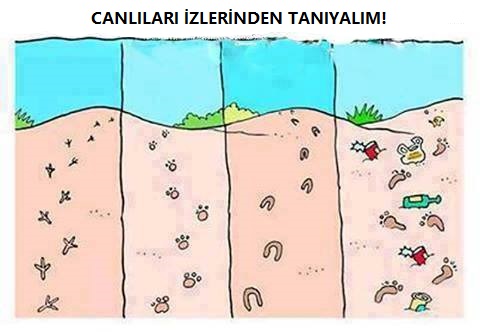 2021 – 2022 EĞİTİM – ÖĞRETİM YILITURKCEDERSİ.NET ORTAOKULU 8.  SINIF TÜRKÇE DERSİ I. DÖNEM I. YAZILI SINAVI2021 – 2022 EĞİTİM – ÖĞRETİM YILITURKCEDERSİ.NET ORTAOKULU 8.  SINIF TÜRKÇE DERSİ I. DÖNEM I. YAZILI SINAVIAdı:                                                                              Sınıfı: Soyadı:                                                                        Numarası:Puan:Sorular1- Amaç-Sonuç Cümlesi                                        2- Neden-Sonuç Cümlesi          3- Koşul-Sonuç CümlesiFiilimsiTürü1. 2.3. 4. 5.6.7.a. gözden çıkarmake. ağzı kilitlenmekb. göz atmakf. bildiğini yapmakc. çok söylemekg. kendini avutmakd. ciddiye almakh. gözü ısırmak